РАСПОРЯЖЕНИЕ25 марта 2020 года                                                                              № 198рг. ТираспольОб утверждении формы заявок участников закупки(Редакция подготовлена с учетом из изменений, внесенных распоряжениями Правительства Приднестровской Молдавской Республики от 31 марта 2023 года № 262р, 12 октября 2023 года № 916р)В соответствии со статьей 76-6 Конституции Приднестровской Молдавской Республики, Конституционным законом Приднестровской Молдавской Республики от 30 ноября 2011 года № 224-КЗ-V «О Правительстве Приднестровской Молдавской Республики» (САЗ 11-48) в действующей редакции, Законом Приднестровской Молдавской Республики от 26 ноября 2018 года № 318-З-VI «О закупках в Приднестровской Молдавской Республике» (САЗ 18-48) в действующей редакции: 1. Утвердить форму заявок согласно Приложению к настоящему Распоряжению.2. Настоящее Распоряжение вступает в силу со дня, следующего за днем его официального опубликования.ПРЕДСЕДАТЕЛЬ  ПРАВИТЕЛЬСТВА		                 А. МАРТЫНОВПРИЛОЖЕНИЕК Распоряжению ПравительстваПриднестровской Молдавской Республикиот 25 марта 2023 года № 198рФорма заявки участника закупкиЗаявка на участие в закупке согласно извещению о закупке__________________________ ________________________________        (указать предмет закупки)   (указать наименование заказчика)в отношении лота № ____________Дата_____________                                                           исходящий № _____________1. Информация об участнике закупки:Наименование участника закупки (фирменное наименование (наименование), фамилия, имя, отчество (при наличии))Организационно-правовая формаПочтовый адрес (для юридического лица); паспортные данные, сведения о месте жительства (для физического лица)Место нахожденияПочтовый адресНомер контактного телефона________________________________________________________________________________________________________________________________________________________________________________2. Документы, прилагаемые участником закупки:а) выписка из единого государственного реестра юридических лиц или засвидетельствованная в нотариальном порядке копия такой выписки 
(для юридического лица), копия предпринимательского патента 
(для индивидуального предпринимателя, применяющего патентную систему налогообложения) и (или) копия документа, подтверждающего право 
на применение упрощенной системы налогообложения (для индивидуального предпринимателя, применяющего упрощенную систему налогообложения), 
за исключением случая, предусмотренного частью второй настоящего подпункта.Копия предпринимательского патента (для индивидуального предпринимателя, применяющего патентную систему налогообложения), копия документа, подтверждающего право на применение упрощенной системы налогообложения (для индивидуального предпринимателя, применяющего упрощенную систему налогообложения), не предоставляются в случае, если заказчик обладает доступом к соответствующим электронным базам данных;б) документ, подтверждающий полномочия лица на осуществление действий от имени участника закупки;в) копии учредительных документов участника закупки (для юридического лица), за исключением случая, предусмотренного частью второй настоящего подпункта.Документы, указанные в части первой настоящего подпункта, 
не предоставляются в случае, если заказчик обладает доступом 
к соответствующим электронным базам данных;г) для иностранного лица: доверенность и документ о государственной регистрации данного иностранного юридического лица, а также надлежащим образом заверенный перевод на один из официальных языков Приднестровской Молдавской Республики данных документов, в соответствии с действующим законодательством Приднестровской Молдавской Республики;д) предложения участника закупки в отношении объекта закупки с приложением документов, подтверждающих соответствие этого объекта требованиям, установленным документацией о закупке:1) предложение о цене контракта (лота № ______): _______________;2) наименование товаров, работ, услуг, с указанием качественных, технических и иных необходимых характеристик (конкретные показатели товара, соответствующие значениям, установленным в документации о закупке, и указание на товарный знак), количества (объема);3) наименование производителя и страны происхождения товара;4) эскиз, рисунок, чертеж, фотография, иное изображение товара, закупка которого осуществляется (в случае, если такое требование предусмотрено документацией о закупке);5) участник закупки вправе приложить иные документы, подтверждающие соответствие объекта требованиям, установленным документацией о закупке;е) информация о соответствии участника закупки требованиям к участникам закупки, установленным заказчиком в извещении о закупке в соответствии с пунктами 1 и 2 статьи 21 Закона Приднестровской Молдавской Республики от 26 ноября 2018 года № 318-З-VI «О закупках в Приднестровской Молдавской Республике» (САЗ 18-48);ж) документы, подтверждающие принадлежность участника закупки к категории участников закупки, которым предоставляется преимущество при осуществлении закупок в соответствии с пунктом 1 статьи 19 Закона Приднестровской Молдавской Республики от 26 ноября 2018 года № 318-З-VI «О закупках в Приднестровской Молдавской Республике» (САЗ 18-48);з) участник закупки вправе приложить иные документы, подтверждающие соответствие участника закупки требованиям, установленным документацией о закупке.Участник закупки/уполномоченный представитель __________________________   ________________                                                  фамилия, имя, отчество (при наличии)  (подпись)Примечание:1. Участник закупки вправе подтвердить содержащиеся в заявке сведения, приложив к ней дополнительные документы.2. Все листы поданной в письменной форме заявки на участие в закупке, все листы тома такой заявки должны быть прошиты и пронумерованы.3. Заявка на участие в закупке и том такой заявки должны содержать опись входящих в их состав документов, быть скреплены печатью участника закупки при наличии печати (для юридического лица) и подписаны участником закупки или лицом, уполномоченным участником закупки.ГУВЕРНУЛРЕПУБЛИЧИЙ МОЛДОВЕНЕШТЬНИСТРЕНЕ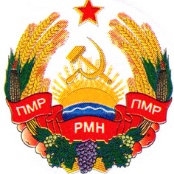 УРЯДПРИДНІСТРОВСЬКОЇ МОЛДАВСЬКОЇ РЕСПУБЛІКИПРАВИТЕЛЬСТВОПРИДНЕСТРОВСКОЙ МОЛДАВСКОЙРЕСПУБЛИКИПРАВИТЕЛЬСТВОПРИДНЕСТРОВСКОЙ МОЛДАВСКОЙРЕСПУБЛИКИПРАВИТЕЛЬСТВОПРИДНЕСТРОВСКОЙ МОЛДАВСКОЙРЕСПУБЛИКИ